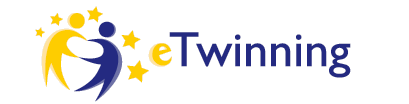 DIFFERENT CITIES-ONE FAMILYThe purpose of the project is to promote learning about cities where partner schools are located. Children become aware of similarities and differences between foreign cultures and countries. The project is planned to last for a school year.PARTNER: Italy, Poland, France, Cyprus, ArmeniaSUBJECTS: English, Art, Geography, ICT, Science, History, Music ,European StudiesAGE OF STUDENTS: 8-12LANGUAGE: EnglishTOOLS: chat, project diary, email, forum, website, videos, photos, drawings, Power Point, Voki,             TwinSpace,Skype,MP3.OBJECTIVESTo increase interest in foreign languages and cultures.To promote the inclusion of disabled pupils.To discover similarities and differences between partner cities.To learn about our cities.To improve language skills.To socialize making international friends.To increase students’ creativity.To learn words in foreign languages.WORKING PROCEDUREGetting to know each other.Make personal profiles.Presentation of schools.Presentation of partner cities.Learning about partner countries; maps, the flags, capital cities, Interesting things.Learning main words in partner languages.Creating a picture dictionary.Learning legends about partner cities.Creating videos presenting partner cities so that partner can compare them with their cities. Making quizzes about the cities.OUTCOMESThe project will enhance pupils improving their English skills communicating with children to another countries in another language. Intercultural learning and knowledge of other cultures ,customs and general information regarding pupils who live in different countries will be enhanced. All countries will create videos, Power Point presentations, picture dictionary. During the project all partners will make an e-book as a  tour guide on the cities involved.